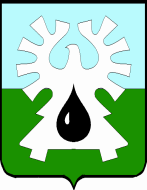 ГОРОДСКОЙ ОКРУГ УРАЙХанты-Мансийского автономного округа - ЮгрыАДМИНИСТРАЦИЯ ГОРОДА УРАЙПОСТАНОВление от ___________                                                                                                                №______О внесении изменений в административный регламент предоставления муниципальной услуги «Зачисление в образовательную организацию, реализующую основные общеобразовательные программы начального общего, основного общего, среднего общего образования»В соответствии с Федеральным законом от 27.07.2010 №210-ФЗ «Об организации предоставления государственных и муниципальных услуг», постановлением администрации города Урай от 18.01.2013 №117 «Об утверждении порядка разработки и утверждения административных регламентов предоставления муниципальных услуг в муниципальном образовании город Урай в новой редакции»:1. Внести в административный регламент предоставления муниципальной услуги «Зачисление в образовательную организацию, реализующую основные общеобразовательные программы начального общего, основного общего, среднего общего образования», утвержденный постановлением администрации города Урай от  26.12.2018 №3432, изменения согласно приложению.2. Опубликовать постановление в газете «Знамя» и разместить на официальном сайте органов местного самоуправления города Урай в информационно-телекоммуникационной сети «Интернет».3. Контроль за выполнением постановления возложить на заместителя главы города Урай Е.Н.Подбуцкую.Глава города Урай                                                                                           Т.Р.Закирзянов Приложение  к постановлениюадминистрации города Урайот ________________ №____Изменения в административный регламент предоставления муниципальной услуги «Зачисление в образовательную организацию, реализующую основные общеобразовательные программы начального общего, основного общего, среднего общего образования»В абзаце втором пункта 2.5 слова «17 рабочих дней» заменить словами «23 рабочих дней».В подпункте 3 подпункта 2.7.1 пункта 2.7 слово «трех» заменить словом «десяти».Пункт 3.2 изложить в следующей редакции:«3.2. Административная процедура «Прием и регистрация запроса».3.2.1. Основание для начала исполнения административной процедуры: поступление запроса в образовательную организацию.3.2.2. Специалист образовательной организации, ответственный за прием и регистрацию запроса:1) устанавливает личность заявителя (при личной подаче запроса);2) осуществляет регистрацию поступившего запроса в журнале приема заявлений и вносит сведения о запросе в государственную информационную систему Образование Югры.3.2.3. При поступлении запроса в электронной форме (за исключением формирования запроса на Едином портале) или почтовым отправлением расписка направляется заявителю не позднее 1 рабочего дня, следующего за днем поступления и регистрации запроса, способом, который использовал заявитель при подаче (направлении) запроса, либо способом, указанным в запросе.3.2.4. Срок исполнения административной процедуры не может превышать 1 рабочий день.3.2.5. Критерий принятия решения по административной процедуре: поступивший запрос.3.2.6. Результат исполнения административной процедуры:1) прием и регистрация запроса, представленного заявителем, зафиксированные:а) в журнале приема заявлений;б) путем присвоения запросу в личном кабинете на Едином портале статуса «заявление зарегистрировано» (при подаче запроса в электронной форме через Единый портал).».4. Подпункт 3.4.2 пункта 3.4 изложить в следующей редакции:«3.4.2. Ответственный специалист в течение срока, установленного подпунктом 2 пункта 2.5 административного регламента, с учетом указанных в нем категорий заявителей, но не более 15 рабочих дней:1) осуществляет рассмотрение представленных документов и оформление документов, являющихся результатом предоставления муниципальной услуги;2) осуществляет проверку достоверности сведений, указанных в запросе, и соответствия действительности поданных электронных образов документов;3) обеспечивает подписание документов, являющихся результатом предоставления муниципальной услуги;4) осуществляет регистрацию документов, являющихся результатом предоставления муниципальной услуги в журнале приема заявлений.».